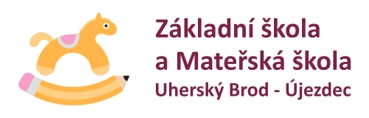 ObjednávkaOdběratel:Základní škola a Mateřská škola Uherský Brod-Újezdec, příspěvková organizaceZákladní škola a Mateřská škola Uherský Brod-Újezdec, příspěvková organizaceZákladní škola a Mateřská škola Uherský Brod-Újezdec, příspěvková organizacePodhájí 291, Uherský Brod - Újezdec, 687 34, IČ: 709323014Podhájí 291, Uherský Brod - Újezdec, 687 34, IČ: 709323014Dodavatel:ARATEC GROUP s.r.o.Vlčnovská 2344, Uherský Brod, 68801IČ: 04996283PopisPopis pPopis položkyPoPočet kusůCena s DPHDELL Vostro 3591/i5-1035/8GB/256GB/15.6”
FHD/ W10Pro
Záruka: 3 roky Onsite Service6,00115 797,00 KčLogitech HD Webcam C270 kamera integr.
Mikrofon7,008 893,50 KčGenius headset - sluchátka s mikrofonem,
svinovací kabel7,003 218,60 KčMezisoučet127 909,10 KčSazba daně21,00%Jiné nákladyCelkové náklady          127 909,10 Kč K4Kč7909,1Vystaveno 14.10.2020    Schválila: Soňa Čechová